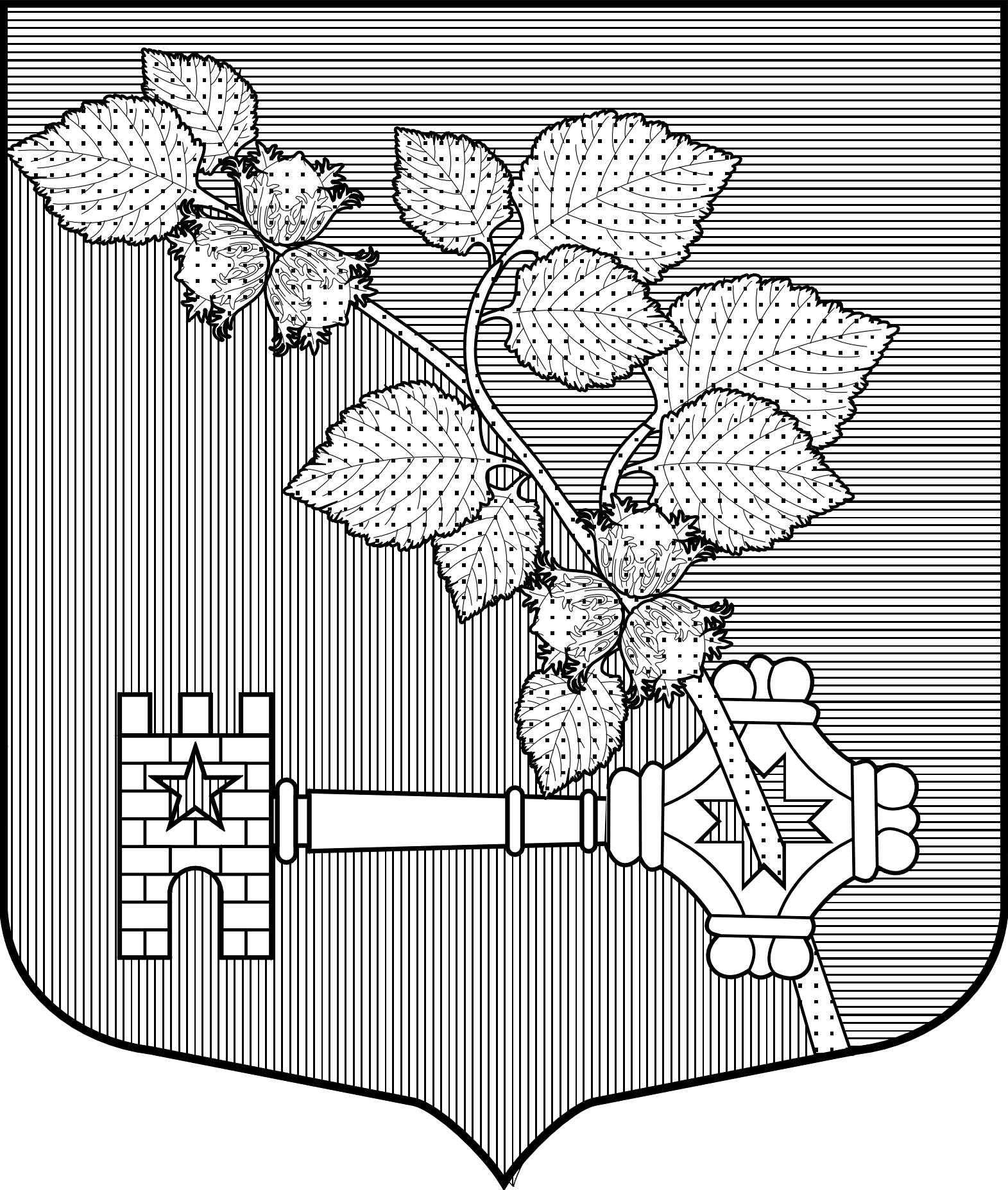 АДМИНИСТРАЦИЯВИЛЛОЗСКОЕ ГОРОДСКОЕ ПОСЕЛЕНИЕЛОМОНОСОВСКОГО РАЙОНАЛЕНИНГРАДСКОЙ ОБЛАСТИПОСТАНОВЛЕНИЕ № 710От   29.12. 2017 г.«Об утверждении муниципальной программы  «Сохранение и развитие культуры и информационного(библиотечного) обслуживания  на территории Виллозского городского поселения на 2018-2020 годы»           В соответствии Федеральным законом «Об общих принципах организации местного самоуправления в Российской Федерации»  от 06.10.2003 года № 131-ФЗ,   в целях обеспечения конституционного права граждан на участие в культурной жизни, пользования учреждениями культуры, доступа к  культурным ценностям и информационным ресурсам, для организации досуга, развития творческого   потенциала,  народного художественного творчества и обеспечения жителей услугами организаций  культуры  и библиотек в муниципальном образовании  Виллозское городское поселение Ломоносовского района Ленинградской области ПОСТАНОВЛЯЮ   1.  Утвердить муниципальную программу «Сохранение и развитие культуры и информационного    (библиотечного) обслуживания  на территории Виллозского городского поселения на 2018-2020 годы»,  согласно       приложению № 1.Настоящее постановление подлежит обнародованию на  официальном сайте  муниципального образования  Виллозское городское поселение  и вступает в силу с момента  официального опубликования. Контроль за  исполнением настоящего постановления  возложить на заместителя главы администрации.Глава администрации Виллозского городского поселения                                                      В.В. Козырев.Приложение № 1К  постановлению № 710  от 29.12.2017 гМуниципальная программа «Сохранение и развитие культуры и информационного (библиотечного) обслуживания на территории муниципального образования Виллозское городское поселение Ломоносовского района Ленинградской области на 2018-2020 годы» 2017 годПАСПОРТМуниципальной программы «Сохранение и развитие культуры и информационного (библиотечного) обслуживания на территории муниципального образования Виллозское городское поселение Ломоносовского района Ленинградской области на 2018-2020 годы»Характеристика  текущего состояния  в  сфере досуга  и  обеспечения жителей  Виллозского  городского  поселения  услугами  организаций культуры и библиотек.На территории Виллозского городского поселения работает Муниципальное учреждение «Центр культуры и досуга», которое осуществляет свою деятельность на основании   Устава (новая редакция),  утвержденного постановлением  администрации от  07.11.2017г.   В структуру Муниципальное учреждение «Центр Культуры и Досуга» муниципального образования Виллозское городское поселение Ломоносовского района Ленинградской области входят: Дом культуры гп. Виллози,   Дом культуры д. Малое Карлино,  библиотека гп. Виллози  и библиотека деревни Малое Карлино.  В штат сотрудников учреждения включены инструкторы по спору и физической культуре, тренеры. Общая численность штатных сотрудников составляет  55  единиц, в том числе специалисты культурно – досуговой  деятельности и спорта-  26 человека. В двух домах культуры работает 35 клубных формирований и любительских объединений,  в которых занимаются   около 820 человек,  в том числе детей около 550.  Библиотечный фонд составляет 11500 экземпляров, общая численность читателей 920 Общая численность населения Виллозского городского поселения 6300 человек Программа призвана обеспечить:- гарантированную поддержку деятельности учреждения культуры, способствование участию граждан в культурной жизни;- эффективное использование культурного наследия поселения в деле духовного воспитания граждан;- обеспечение  условий для доступа граждан к культурным благам и информационным ресурсам библиотечного фонда, включение поселения в информационное пространство района, области;- внедрение инновационных форм и методов в организации оказания культурных услуг населению;- повышение роли культуры в социуме, формирование социально активной личности, защиту социально уязвимых категорий граждан.Программа реализуется в период  2018 - 2020 годы.Подпрограмма: «Организация  услуг  культуры  и  досуга,  их сохранение и развитие на территории Виллозского городского  поселения»Основные цели и задачи, сроки и этапы реализации,целевые показателиВыбор целей основывается на статьях 29 и 44 Конституции Российской Федерации, стратегических целях социально-экономического развития Виллозского  городского поселения. Целями подпрограммы являются: 1.Обеспечение конституционного права граждан на участие в культурной жизни, пользование учреждениями культуры, доступ к  культурным ценностям и информационным ресурсам  2.Создание благоприятных условий для наиболее полного  удовлетворения культурных  запросов населения,  для организации досуга, развития творческого   потенциала,  народного художественного творчества и обеспечения жителей Виллозского городского поселения услугами организаций  культуры  и библиотек3.Сохранение и развитие культурного потенциала Виллозского  городского  поселения  4.Формирование позитивной идеологии здорового образа жизни, патриотизма, гражданской и творческой активности жителей  Виллозского городского  поселенияЗадачи подпрограммы:Организация работы клубных формирований в соответствии с запросами населения различных возрастовПроведение праздников,  конкурсов, фестивалей,  культурных акцийУчастие самодеятельных коллективов в районных,  областных, международных конкурсах, фестивалях, выставкахПереподготовка и повышение квалификации специалистов Муниципальное учреждение «Центр Культуры и Досуга» муниципального образования Виллозское городское поселение Ломоносовского района Ленинградской областиВыявление и поддержка творческой молодежиПоддержка и распространение лучших традиций и достижений культуры Виллозского городского  поселения;Создание условий для организации досуга и обеспечение жителей услугами учреждений культуры;Участие активной части населения в мероприятиях по физической культуре и спорту «ЗА здоровый образ жизни. »Объем средств необходимых для реализации  подпрограммы « Организация услуг культуры и досуга, их сохранение и развитие на территории Виллозского городского  поселения»Целевые индикаторы и показатели подпрограммыУвеличение средней заработной платы сотрудников Муниципальное учреждение «Центр Культуры и Досуга» муниципального образования Виллозское городское поселение Ломоносовского района Ленинградской области городское поселение ежегодно до 5 %Увеличение удельного  веса населения, занимающегося и посещающего клубные формирования  в  учреждениях культуры (%) (Число участников клубных формирований / число жителей городского поселения  х 100 процентов) 2017г.- 800/6300 х100=11,2%) ежегодно на 1%.Увеличение количества культурно – массовых мероприятий (в 2017г.-150) ежегодно на 2%Увеличение количество клубных и любительских формирований ( в 2017г. - 35) ежегодно на 2%Подпрограмма: «Организация библиотечного обслуживания, его сохранение и развитие на территории Виллозского городского поселения» Объем средств необходимых для реализации  подпрограммы «Организация библиотечного обслуживания, его сохранение и развитие на территории Виллозского городского  поселения»Целевые индикаторы и показатели подпрограммы:Увеличение числа  пользователей библиотек (в 2017г – 1030) ежегодно на 3%Увеличение книговыдачи (в 2017 – 23300экз.) ежегодно на 3%Увеличение  книжного фонда (в 2017г.-11500экз.) ежегодно на 3% Ожидаемые конечные результаты реализации муниципальной программы      Реализация настоящей муниципальной программы позволит обеспечить: укрепление материально – технической базы учреждения культуры.сохранение культурного наследия поселения, формирование единого культурного пространства, создание условий для выравнивания доступа населения к культурным ценностям, информационным ресурсам и пользованию услугами учреждений культуры.сохранение  и увеличение количества посещений библиотек сохранение и увеличение клубных формирований  (в том числе любительских объединений самодеятельного народного творчества), увеличение числа работников культуры прошедших повышение квалификациисохранение квалифицированных кадров в учреждениях культуры;увеличение удельного веса населения, занимающегося и посещающих клубные формирования в учреждениях культуры увеличение количества мероприятий, проводимых  учреждениями культуры.расширение возможностей для приобщения граждан к культурным ценностям.расширение  возможностей удовлетворения потребности в творческом труде, в услугах духовного развития, в услугах дополнительного образования детей, в обеспечении занятости детей и молодежи Виллозского  городского  поселения.повышение привлекательности Виллозского  городского  поселения  как центра культуры, содействия по улучшению делового климата и инвестиционной привлекательности.Контроль за выполнением муниципальной программыКонтроль за выполнением программы осуществляться на основе:- проведения мониторинга реализации мероприятий муниципальной программы, выработки прогнозов, решений и рекомендаций по реализации мероприятий;- подготовки и представления поквартального отчета о ходе и результатах реализации муниципальной программы, который может содержать предложения по корректировке муниципальной Программы.Оценку соотношения эффективности реализации муниципальной программы с приоритетами, целями и показателями прогноза социально-экономического развития поселения и контроль за реализацией муниципальной программы осуществляет Глава  администрации Виллозского  городского поселения.Директор муниципального учреждения «Центр Культуры и Досуга» муниципального образования Виллозское городское поселение Ломоносовского района Ленинградской области поселение осуществляет:- непосредственный контроль за ходом реализации мероприятий муниципальной программы;- координацию выполнения мероприятий муниципальной программы;- обеспечение эффективности реализации муниципальной программы, целевого использования средств;- организацию внедрения информационных технологий в целях управления реализацией муниципальной программой;- подготовку при необходимости предложений по уточнению мероприятий муниципальной программы, объемов финансирования, механизма реализации муниципальной программы, соисполнителей муниципальной программы, целевых показателей для оценки эффективности реализации муниципальной программы;- составление отчетов о ходе реализации муниципальной программы в соответствии с Порядком принятия решений о разработке муниципальных программ Виллозского городского поселения, их формирования и реализации.         Администрация Виллозского городского поселения осуществляет общий мониторинг хода реализации муниципальной программы.  Результаты мониторинга и оценки выполнения целевых показателей ежеквартально до 15 числа месяца, следующего за отчетным периодом, докладываются  Главе  администрации Виллозского городского  поселения.Полное  наименованиеМуниципальная программа «Сохранение и развитие культуры и информационного (библиотечного) обслуживания на территории муниципального образования Виллозское городское поселение Ломоносовского района Ленинградской области на 2018-2020 годы»Ответственный исполнительДиректор муниципального учреждения «Центр Культуры и Досуга» муниципального образования Виллозское городское поселение Ломоносовского района Ленинградской областиУчастники муниципальной программыАдминистрация Виллозского  городского поселения Ломоносовского района Ленинградской области  Муниципальное учреждение «Центр Культуры и Досуга» муниципального образования Виллозское городское поселение Ломоносовского района Ленинградской областиПодпрограммы муниципальной программыОрганизация услуг культуры и досуга, их сохранение и развитие на территории Виллозского городского поселенияОрганизация библиотечного обслуживания, его сохранение и развитие на территории Виллозского  городского поселенияЦели муниципальной программы1.Обеспечение конституционного права граждан на участие в культурной жизни, пользование учреждениями культуры, доступ к  культурным ценностям и информационным ресурсам  2.Создание благоприятных условий для наиболее полного  удовлетворения культурных, информационных и образовательных  запросов населения, 3.Организации досуга, развитие творческого   потенциала,  народного художественного творчества4.Обеспечения жителей Виллозского   поселения услугами организаций  культуры  и библиотек5.Сохранение и развитие культурного потенциала Виллозского   поселения  6.Формирование позитивной идеологии здорового образа жизни, патриотизма, гражданской и творческой активности жителей  Виллозского  поселения;Задачи муниципальной программы1.Выполнение полномочий  в сфере культуры  и информационно - библиотечного обслуживания на территории  Виллозского городского поселения 2. Обеспечение жителей услугами культуры, библиотечно-информационного обслуживания     3.Обеспечение эффективной работы муниципальных учреждений  культуры за счет совершенствования форм работы, сохранения и использования библиотечных фондов, выравнивание доступа к услугам учреждений культуры, информации,  культурным  ценностям, воспроизводство творческого потенциала поселения4.Укрепление материально – технической базы5.Поддержка и распространение лучших традиций и достижений культуры Виллозского городского  поселения;6.Создание условий для организации досуга и обеспечение жителей услугами учреждений культуры;7.Развитие физической культуры и спорта на территории Виллозского городского поселения.	Целевые индикаторы и показатели муниципальной программы1.Доля освоения средств, выделенных на реализацию полномочий в сфере культуры (%) - 1002. Увеличение удельного  веса населения, занимающегося и посещающего клубные формирования  в  учреждениях культуры (%) (Число участников клубных формирований / число жителей сельского поселения  х 100 процентов) 2017г.- 800/6300х100=11,2%) ежегодно на 1%.3.Увеличение количества культурно – массовых мероприятий (в 2017г.-150) на 2% ежегодно 4.Увеличение количество клубных и любительских формирований ( в 2017г. - 35) на 2% ежегодно . 5.Увеличение числа  пользователей библиотек (в 2017г – 1050) на 3% ежегодно6. Увеличение книговыдачи (в 2017 – 24 000экз.) на 3% ежегодно7. Увеличение  книжного фонда (в 2017г.-11500экз.) на 3% ежегодноЭтапы и сроки реализации муниципальной программы 2018, 2019, 2020 годОбъемы бюджетных ассигнований муниципальной программы (предварительный план)В 2018 году -  32784 тысяч рублейВ 2019 году -  28670 тысяч рублейВ 2020 году –   30030 тысяч рублейИтого по программе:  91484 тыс. рублейОжидаемые результаты реализации муниципальной программы-сохранение и развитие кадрового потенциала работников культуры;-улучшение условий для организации досуга и обеспечения жителей поселения услугами  учреждений  культуры-укрепление материально – технической базы учреждения культуры- увеличение полезной площади помещений -увеличение посещаемости заведений культуры№Наименование затратОбъем и источник финансирования Объем и источник финансирования Объем и источник финансирования Объем и источник финансирования Объем и источник финансирования Объем и источник финансирования №Наименование затрат2018 год2018 год2019201920202020№Наименование затратМестный бюджет (тыс. руб.)Другой источник (тыс. руб.)Местный бюджет (тыс. руб.)Другой источник (тыс. руб.)Местный бюджет (тыс..руб)Другой источник (тыс. руб.)Всего затрат по подпрограмме: Организация услуг культуры и досуга, их сохранение и развитие на территории Виллозского   городского поселения308922695028120 Расходы на выплаты персоналу учреждения165004351,21730018150Расходы на обеспечение деятельности учреждения673562506560Расходы на организацию культурно – массовых мероприятий325034003500№Наименование затратОбъем и источник финансированияОбъем и источник финансированияОбъем и источник финансированияОбъем и источник финансированияОбъем и источник финансированияОбъем и источник финансирования№Наименование затрат201820182019201920202020Местный бюджет(тыс. руб.)Другой источник(тыс. руб.)Местный бюджет(тыс. руб.)Другой источник(тыс. руб.)Местный бюджет(тыс. руб.)Другой источник(тыс. руб.) Всего затрат по подпрограмме: Сохранение и развитие библиотечного обслуживания на территории Виллозского городского  поселения1947,81 7201820Расходы на выплаты персоналу учреждения 1050277,811001150Расходы на обеспечение деятельности учреждения220220220Расходы на комплектование библиотечного фонда400400450